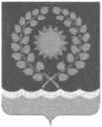 АДМИНИСТРАЦИЯ ПОСЕЛЕНИЯ ЩАПОВСКОЕ В ГОРОДЕ МОСКВЕ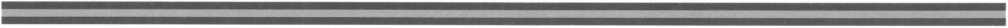 ПОСТАНОВЛЕНИЕот 30 января 2015 г.                                                                                                        № 5О внесении изменений в Постановление«О создании контрактной службыв администрации поселения Щаповское» № 16 от 19.02.2014 г.В связи с  уходом сотрудника в отпуск по беременности и родам и в связи с изменением должностных обязанностей сотрудника администрации входящих в состав Контрактной службы в администрации поселения Щаповское,  ПОСТАНОВЛЯЮ:1. Внести изменения в Постановление от 19.02.2014 г. № 16 «О создании контрактной службы в администрации поселения Щаповское», изложив состав контрактной службы в администрации поселения Щаповское в городе Москве Приложение № 2, в новой редакции согласно приложению к настоящему постановлению (Приложение № 1);2. Подпункт в) п. 4 Приложения № 4 к Постановлению Главы администрации поселения Щаповское № 16 от 19.02.2014 г. читать в следующей редакции: «в) наличие не менее трех лет стажа гражданской службы (государственной/муниципальной службы иных видов) или не менее двух лет стажа работы по специальности»;3. Дополнить Постановление от 19.02.2014 г. № 16 «О создании контрактной службы в администрации поселения Щаповское» Приложение № 6 «Должностной регламент специалистов контрактной службы по правовым вопросам» (Приложение № 2);4. Дополнить Постановление от 19.02.2014 г. № 16 «О создании контрактной службы в администрации поселения Щаповское» Приложение № 7 «Должностной регламент специалиста контрактной службы (сфере жилищно-коммунального хозяйства и благоустройства) » (Приложение № 3);5. Дополнить Постановление от 19.02.2014 г. № 16 «О создании контрактной службы в администрации поселения Щаповское» Приложение № 8 «Порядок взаимодействия контрактной службы с другими подразделениями» (Приложение № 4);6. Признать утратившим силу Постановление № 59 от 25.08.2015 г. «О внесении изменений в Постановление «О создании контрактной службы в администрации поселения Щаповское» № 16 от 19.02.2014 г.»;7. Настоящее постановление вступает в силу с 02 февраля 2015 года;8. Опубликовать настоящее Постановление в бюллетене «Московский муниципальный вестник» и на официальном сайте администрации поселения Щаповское;9. Контроль за исполнением настоящего постановления оставляю за собой.    Глава администрации							П.Н. БондаревПриложение № 1  к Постановлению Главы администрации поселения Щаповское № 5  от 30.01. 2015 г.Приложение № 2к Постановлению Главы администрации поселения Щаповское № 16 от 19.02.2014 г. Состав контрактной службы в администрации поселения Щаповское входят должностные лица следующих структурных подразделений:Приложение № 2  к Постановлению Главы администрации поселения Щаповское № 5  от 30.01. 2015 г.Приложение № 6к Постановлению Главы администрации поселения Щаповское № 16 от 19.02.2014 г. Должностной регламент специалиста контрактной службы(по правовым вопросам)I. Общие положения1. Специалист непосредственно подчиняется руководителю контрактной службы.2. Назначение на должность и освобождение от должности специалиста осуществляются Распоряжением главы администрации поселения. II. Квалификационные требования к уровнюи характеру знаний и навыков, образованию, стажумуниципальной службы или стажу (опыту) работы по специальности Для замещения должности специалиста устанавливаются следующие требования:а) наличие высшего профессионального образования;б) наличие высшего образования или дополнительного профессионального образования в сфере закупок;в) наличие не менее двух лет стажа гражданской службы (государственной/муниципальной службы иных видов) или не менее двух лет стажа работы по специальности;г) наличие профессиональных знаний, включая знание Конституции Российской Федерации, федеральных конституционных законов, федеральных законов, указов Президента Российской Федерации и постановлений Правительства Российской Федерации, иных нормативных актов и служебных документов, регулирующих соответствующую сферу деятельности применительно к исполнению конкретных должностных обязанностей, основ управления и организации труда, процесса прохождения гражданской службы, норм делового общения, форм и методов работы с применением автоматизированных средств управления, служебного распорядка Администрации, порядка работы со служебной информацией, основ делопроизводства, правил охраны труда и противопожарной безопасности;г) наличие профессиональных навыков, необходимых для выполнения работы в сфере, соответствующей направлению деятельности структурного подразделения, осуществления экспертизы проектов нормативных правовых актов, обеспечения выполнения поставленных руководством задач, эффективного планирования служебного времени, анализа и прогнозирования деятельности в порученной сфере, использования опыта и мнения коллег, пользования современной оргтехникой и программными продуктами, подготовки деловой корреспонденции и актов Администрации.III. Должностные обязанности, права и ответственность1. Основные права и обязанности руководителя, а также запреты и требования, связанные с муниципальной службой, которые установлены в его отношении, предусмотрены статьями 12, 13, 14, 15 Федерального закона от 02 марта 2007 г. № 25-ФЗ "О муниципальной службе в  Российской Федерации".2. Специалист осуществляет иные права и исполняет обязанности, предусмотренные законодательством Российской Федерации, нормативно-правовыми актами  администрации, Регламентом работы контрактной службы.3. Специалист осуществляет проверку подготавливаемой и поступившей от участников документации на соответствие нормам законодательства в сфере закупок  в том числе:1) соответствие закупки плану закупок;2) соответствие закупки плану-графику;3) проверка аукционной документации, проектов контрактов на соответствие нормативно-правовым актам о контрактной системе в сфере закупок товаров, работ, услуг для обеспечения муниципальных нужд;4) участвует в рассмотрении дел об обжаловании действий (бездействия) Заказчика, в том числе обжаловании результатов определения поставщиков (подрядчиков, исполнителей), и осуществляет подготовку материалов для осуществления претензионной работы (подготовка и подача документов в Арбитражный суд, УФАС по г. Москве и представление интересов администрации в данных организациях);4. Специалист за неисполнение или ненадлежащее исполнение должностных обязанностей может быть привлечен к ответственности в соответствии с законодательством Российской Федерации.IV. Перечень вопросов, по которым специалист вправе или обязан самостоятельно приниматьуправленческие и иные решенияПри исполнении служебных обязанностей специалист не вправе самостоятельно принимать управленческие и иные решения.V. Перечень вопросов, по которым специалиствправе или обязан участвовать при подготовке проектовнормативных правовых актов и (или) проектовуправленческих и иных решений1. Специалист в соответствии со своей компетенцией может участвовать в подготовке (обсуждении) следующих проектов:проектов муниципальных контрактов;иных актов ненормативного (организационно-распорядительного) характера по вопросам, предусмотренным законодательством Российской Федерации и иными нормативными правовыми актами о контрактной системе в сфере закупок товаров, работ, услуг для обеспечения государственных и муниципальных нужд.2. Специалист в соответствии со своей компетенцией обязан участвовать в подготовке (обсуждении) следующих проектов:должностных регламентов;графика отпусков муниципальных служащих отдела;иных актов по поручению непосредственного руководителя контрактной службы.VI. Сроки и процедуры подготовки, рассмотренияпроектов управленческих и иных решений, порядоксогласования и принятия данных решенийВ соответствии со своими должностными обязанностями специалист принимает решения в сроки, установленные законодательными и иными нормативными правовыми актами Российской Федерации.VII. Порядок служебного взаимодействияВзаимодействие специалиста с муниципальными служащими администрации, а также с другими гражданами и организациями строится в рамках деловых отношений на основе общих принципов служебного поведения в соответствии с иными нормативными правовыми актами Российской Федерации и  Администрации, Регламентом работы контрактной службы.VIII. Показатели эффективности и результативностипрофессиональной служебной деятельностиЭффективность профессиональной служебной деятельности специалиста оценивается по следующим показателям:выполняемому объему работы и интенсивности труда, способности сохранять высокую работоспособность в экстремальных условиях, соблюдению служебной дисциплины;своевременности и оперативности выполнения поручений;качеству выполненной работы (подготовке документов в соответствии с установленными требованиями, полному и логичному изложению материала, юридически грамотному составлению документа, отсутствию стилистических и грамматических ошибок);профессиональной компетентности (знанию законодательных и иных нормативных правовых актов, широте профессионального кругозора, умению работать с документами);способности четко организовывать и планировать выполнение порученных заданий, умению рационально использовать рабочее время, расставлять приоритеты;творческому подходу к решению поставленных задач, активности и инициативе в освоении новых компьютерных и информационных технологий, способности быстро адаптироваться к новым условиям и требованиям;осознанию ответственности за последствия своих действий.Приложение № 3  к Постановлению Главы администрации поселения Щаповское № 5  от 30.01. 2015 г.Приложение № 7к Постановлению Главы администрации поселения Щаповское № 16 от 19.02.2014 г. Должностной регламент специалиста контрактной службы(в сфере жилищно-коммунального хозяйства и благоустройства)I. Общие положения1. Специалист непосредственно подчиняется руководителю контрактной службы.2. Назначение на должность и освобождение от должности специалиста осуществляются Распоряжением главы администрации поселения. II. Квалификационные требования к уровнюи характеру знаний и навыков, образованию, стажумуниципальной службы или стажу (опыту) работы по специальностиДля замещения должности специалиста устанавливаются следующие требования:а) наличие высшего профессионального образования;б) наличие высшего образования или дополнительного профессионального образование в сфере закупок;в) наличие не менее двух лет стажа гражданской службы (государственной/муниципальной службы иных видов) или не менее двух лет стажа работы по специальности;г) наличие профессиональных знаний, включая знание Конституции Российской Федерации, федеральных конституционных законов, федеральных законов, указов Президента Российской Федерации и постановлений Правительства Российской Федерации, иных нормативных актов и служебных документов, регулирующих соответствующую сферу деятельности применительно к исполнению конкретных должностных обязанностей, основ управления и организации труда, процесса прохождения гражданской службы, норм делового общения, форм и методов работы с применением автоматизированных средств управления, служебного распорядка Администрации, порядка работы со служебной информацией, основ делопроизводства, правил охраны труда и противопожарной безопасности;г) наличие профессиональных навыков, необходимых для выполнения работы в сфере, соответствующей направлению деятельности структурного подразделения, осуществления экспертизы проектов нормативных правовых актов, обеспечения выполнения поставленных руководством задач, эффективного планирования служебного времени, анализа и прогнозирования деятельности в порученной сфере, использования опыта и мнения коллег, пользования современной оргтехникой и программными продуктами, подготовки деловой корреспонденции и актов Администрации.III. Должностные обязанности, права и ответственность1. Основные права и обязанности руководителя, а также запреты и требования, связанные с муниципальной службой, которые установлены в его отношении, предусмотрены статьями 12, 13, 14, 15 Федерального закона от 02 марта 2007 г. № 25-ФЗ "О муниципальной службе в  Российской Федерации".2. Специалист осуществляет иные права и исполняет обязанности, предусмотренные законодательством Российской Федерации, нормативно-правовыми актами  администрации, Регламентом работы контрактной службы.3. Специалист осуществляет подготовку и ведение документации о закупке в том числе:1) подготовка информации для включения ее в планы закупок и для корректировки плана закупок;2) подготовка информации для включения ее планы-графики и для корректировки плана графика;3) подготовка технических заданий с обоснованием начальной максимальной цены контракта, графиков выполнения работ в сфере ЖКХиБ;4) отслеживание исполнения контрактов в сфере ЖКХиБ (в т.ч. подготовка пакета документов для оплаты);5) своевременное внесение изменений в контракт и передача сведений для публикации на официальном сайте;6) ведение претензионной работы по контрактам в сфере ЖКХиБ по выполнению работ.4. Специалист за неисполнение или ненадлежащее исполнение должностных обязанностей может быть привлечен к ответственности в соответствии с законодательством Российской Федерации.IV. Перечень вопросов, по которым специалист вправе или обязан самостоятельно приниматьуправленческие и иные решенияПри исполнении служебных обязанностей специалист не вправе самостоятельно принимать управленческие и иные решения.V. Перечень вопросов, по которым специалиствправе или обязан участвовать при подготовке проектовнормативных правовых актов и (или) проектовуправленческих и иных решений1. Специалист в соответствии со своей компетенцией может участвовать в подготовке (обсуждении) следующих проектов:технических заданий;проектной документации;иных актов ненормативного (организационно-распорядительного) характера по вопросам, предусмотренным законодательством Российской Федерации и иными нормативными правовыми актами о контрактной системе в сфере закупок товаров, работ, услуг для обеспечения государственных и муниципальных нужд2. Специалист в соответствии со своей компетенцией обязан участвовать в подготовке (обсуждении) следующих проектов:должностных регламентов;графика отпусков муниципальных служащих отдела;иных актов по поручению непосредственного руководителя контрактной службы.VI. Сроки и процедуры подготовки, рассмотренияпроектов управленческих и иных решений, порядоксогласования и принятия данных решенийВ соответствии со своими должностными обязанностями специалист принимает решения в сроки, установленные законодательными и иными нормативными правовыми актами Российской Федерации.VII. Порядок служебного взаимодействияВзаимодействие специалиста с муниципальными служащими администрации, а также с другими гражданами и организациями строится в рамках деловых отношений на основе общих принципов служебного поведения в соответствии с иными нормативными правовыми актами Российской Федерации и  Администрации, Регламентом работы контрактной службы.VIII. Показатели эффективности и результативностипрофессиональной служебной деятельностиЭффективность профессиональной служебной деятельности специалиста оценивается по следующим показателям:выполняемому объему работы и интенсивности труда, способности сохранять высокую работоспособность в экстремальных условиях, соблюдению служебной дисциплины;своевременности и оперативности выполнения поручений;качеству выполненной работы (подготовке документов в соответствии с установленными требованиями, полному и логичному изложению материала, юридически грамотному составлению документа, отсутствию стилистических и грамматических ошибок);профессиональной компетентности (знанию законодательных и иных нормативных правовых актов, широте профессионального кругозора, умению работать с документами);способности четко организовывать и планировать выполнение порученных заданий, умению рационально использовать рабочее время, расставлять приоритеты;творческому подходу к решению поставленных задач, активности и инициативе в освоении новых компьютерных и информационных технологий, способности быстро адаптироваться к новым условиям и требованиям;осознанию ответственности за последствия своих действий.Приложение № 4  к Постановлению Главы администрации поселения Щаповское № 5  от 30.01. 2015 г.Приложение № 8к Постановлению Главы администрации поселения Щаповское № 16 от 19.02.2014 г. Порядок взаимодействия контрактной службы с другими подразделениями1. Закупка осуществляется на основании потребности Администрации поселения Щаповское указанной в Плане графике. 2. При наступлении соответствующего периода по осуществлению закупки ответственное лицо подразделения, включившего потребность в план-график, подготавливает служебную записку, оформленную согласно Приложению к настоящему Порядку.           3. Процедура подготовки к определению поставщика (подрядчика, исполнителя) на поставку товаров, выполнение работ, оказание услуг начинается после согласования ответственным лицом служебной записки и Решения заказчика на проведение закупки с руководителем контрактной службы Администрации поселения Щаповское и Руководителем -Главой администрации поселения Щаповское.Служебная записка должна содержать: - наименование поставляемых товаров, выполняемых работ, оказываемых  услуг;-  период,  в который должна быть осуществлена поставка товаров, выполнены работы, оказаны услуги;- начальная (максимальная) цена контракта;- код ОКПД;- техническое задание;- обоснование цены потребности;- информация об ответственном лице  подавшего служебную записку (должность, ФИО), дата подачи.4. Ответственное лицо по закупке сообщает соответствующим сотрудникам контрактной службы о необходимости осуществления следующих действий:- о проведении при необходимости консультации с поставщиками (подрядчиками, исполнителями) в целях определения состояния конкурентной среды на соответствующих рынках товаров, работ, услуг, определения наилучших технологий и других решений для обеспечения государственных и муниципальных нужд;- об определении и обосновании начальной (максимальной) цены контракта (при невозможности самостоятельно определить), в том числе заключаемого с единственным поставщиком (подрядчиком, исполнителем);- о разработке и направлении в уполномоченный орган решения заказчика на осуществление закупки по установленной уполномоченным органом форме.- об уточнении в рамках обоснования цены начальной (максимальной) цены контракта и предоставлении в составе заявки обоснование начальной (максимальной) цены контракта;- об устранении замечаний, представленных уполномоченным органом по заявкам на осуществление закупки и направлении соответствующей информации в установленные сроки;          - об организации обязательного общественного обсуждения закупки товара, работы или услуги, по результатам которого в случае необходимости осуществляется подготовка изменений для внесения в планы закупок, планы-графики, документацию о закупках или обеспечивается отмена закупки;- о необходимости подготовки контракта для заключения с победителем закупки (единственным участником);- о проведении экспертизы поставленного товара, выполненной работы, оказанной услуги, о привлечении экспертов, экспертных организаций; - о необходимости произвести оплату поставленного товара, выполненной работы (ее результатов), оказанной услуги, а также отдельных этапов исполнения контракта; - об осуществлении возврата денежных средств, внесенных в качестве обеспечения исполнения заявок или обеспечения исполнения контрактов;а также об осуществлении других необходимых действий предусмотренных законодательством о контрактной системе и настоящим Порядком. Приложение к Порядку взаимодействия СЛУЖЕБНАЯ ЗАПИСКА                       Для обеспечения ______________________________________________ прошу Вас      (указывается цель закупки)                       На период с «__» ________________20___ г. по «___» ______________ 20___г.
                                (указывается срок действия контракта)                       Разрешить приобретение, выполнение, оказание________________________________                                                                                              (указывается название необходимых товаров, работ или услуг)                        на общую сумму __________________ рублей                                      (указывается сумма закупа)Используемые денежные средства: ___________Проверено  _____________________  Начальник финансового отделаСогласно общероссийскому классификатору продукции по видам экономической деятельности ОКПД  Код _______________                   Ответственное лицо_____________                        ______________                                         ______________                             (должность)                               (подпись)                                                           (ФИО)ДАТАВИЗЫ:Должность в контрактной службеСтруктурное подразделение Занимаема должность в администрации поселения ЩаповскоеРуководитель контрактной службыАдминистрация поселения Щаповское - руководствоВ.М. Мясоедов - заместитель главы администрации поселенияЗаместитель руководителя контрактной службыСлужба муниципального заказаА.Е. Пашин – главный специалистСпециалист контрактной службы	по правовым вопросамПравовой отделА.В.Губернаторова  – начальник  правового отделаСпециалист контрактной службы в сфере жилищно-коммунального хозяйства и благоустройстваОтдел жилищно-коммунального хозяйства и благоустройстваЕ.В. Савченко – начальник отдела ЖКХ и БСпециалист контрактной службы в сфере жилищно-коммунального хозяйства и благоустройстваОтдел жилищно-коммунального хозяйства и благоустройстваЕ.Г.Корочкина – главный специалистСпособ определения поставщика (подрядчика, исполнителя) в соответствии с планом-графиком  _____________________________ДатаПодпись---Целесообразность приобретение (обоснование потребности)____________________________ДатаПодписьНачальник финансового отдела